Formulario de Movilidad Nacional Entrante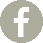 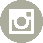 Alumno Visitante: 	Alumno Visitante: 	Alumno Visitante: 	Alumno Visitante: 	FOTOGRAFÍAFOTOGRAFÍANombre :FOTOGRAFÍAFOTOGRAFÍATeléfono:                              FOTOGRAFÍAFOTOGRAFÍACelular:FOTOGRAFÍAFOTOGRAFÍACorreo electrónico:Datos GeneralesDatos GeneralesDatos GeneralesDatos GeneralesDirección: Dirección: Fecha de nacimiento:          Fecha de nacimiento:          CURP:CURP:Datos AcadémicosDatos AcadémicosDatos AcadémicosDatos AcadémicosUniversidad de procedencia:Universidad de procedencia:Unidad Académica: Unidad Académica: Carrera:Carrera:No. Cuenta: No. Cuenta: Promedio: Promedio: Semestre: Semestre: Porcentaje de créditos cubiertos: Porcentaje de créditos cubiertos: Contacto en caso de emergenciaContacto en caso de emergenciaContacto en caso de emergenciaContacto en caso de emergenciaNombre:Parentesco:          Correo Electrónico: Teléfono/Celular:Dirección:Datos de la Universidad Autónoma de Sinaloa  Datos de la Universidad Autónoma de Sinaloa  Datos de la Universidad Autónoma de Sinaloa  Facultad/ Escuela:Carrera: Programa en el que participa:Periodo del Intercambio:Programa de estudio:Materias a cursar en la UAS:Materias a cursar en la UAS:Materias que debe cursar en la universidad de procedencia:1.-      1.-      2.-      2.-      3.-      3.-      4.-     4.-     5.-     5.-     6.-     6.-     7.-     7.-     Documentos a Adjuntar:Documentos a Adjuntar:Documentos a Adjuntar:Carta de postulación por parte de la Institución de OrigenCarta de motivosCopia de identificación oficialCurrículum VitaeFotografía tamaño infantilConstancia de calificacionesVigencia de seguro médico. Entregar documentación vía electrónica en un solo archivo PDF, al correo electrónico: <movilidadestudiantil@uas.edu.mx>Carta de postulación por parte de la Institución de OrigenCarta de motivosCopia de identificación oficialCurrículum VitaeFotografía tamaño infantilConstancia de calificacionesVigencia de seguro médico. Entregar documentación vía electrónica en un solo archivo PDF, al correo electrónico: <movilidadestudiantil@uas.edu.mx>Carta de postulación por parte de la Institución de OrigenCarta de motivosCopia de identificación oficialCurrículum VitaeFotografía tamaño infantilConstancia de calificacionesVigencia de seguro médico. Entregar documentación vía electrónica en un solo archivo PDF, al correo electrónico: <movilidadestudiantil@uas.edu.mx>Firma y Nombre del estudiante: Firma y Nombre del estudiante: Firma y Nombre del estudiante: __________________________________________________________________________________________________________________________________________________________________________________________